Чтение  с мамой (1-4 класс)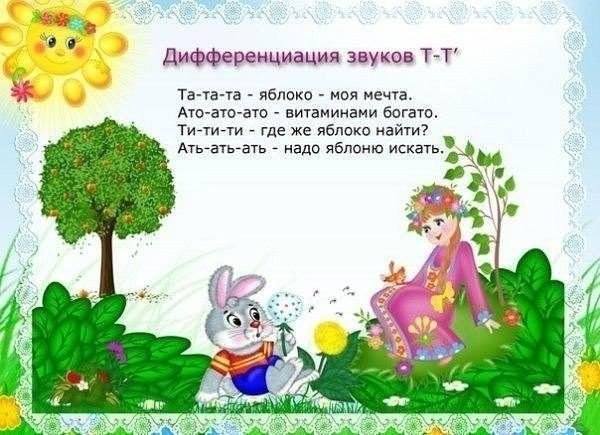 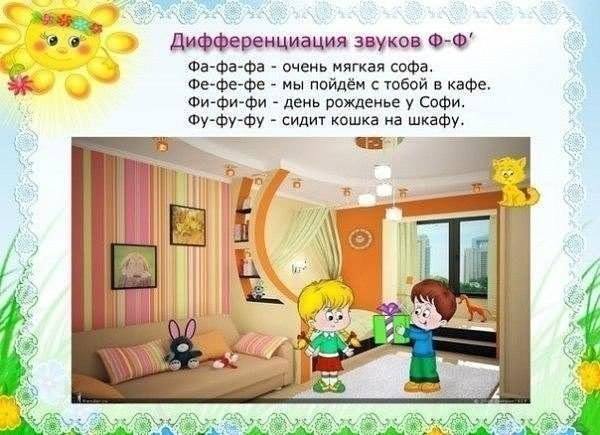 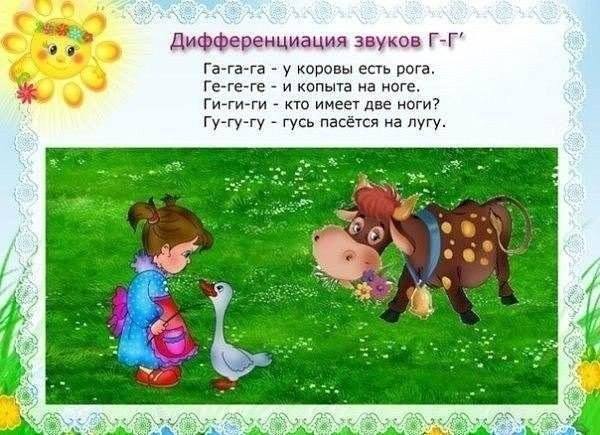 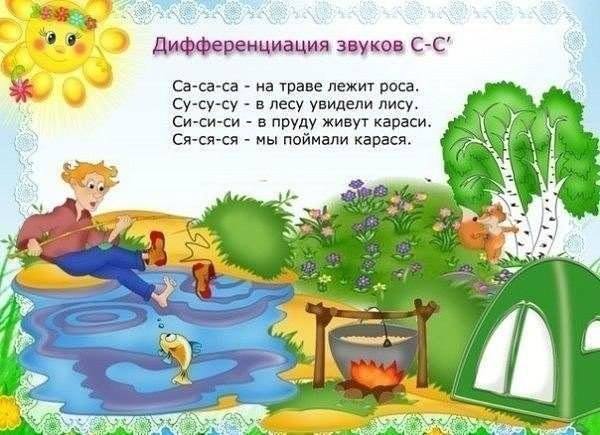 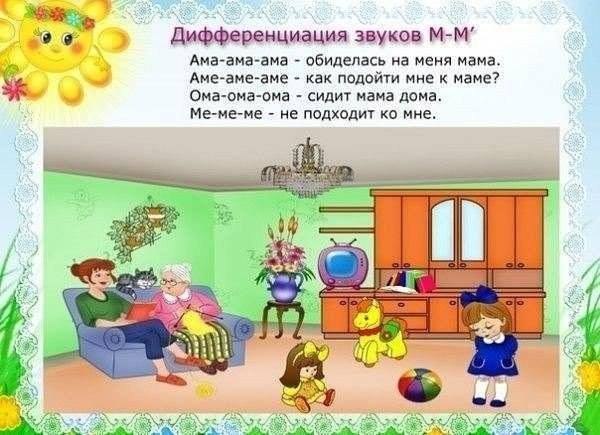 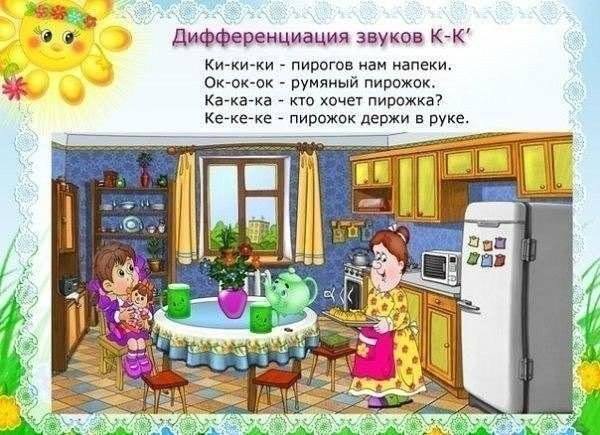 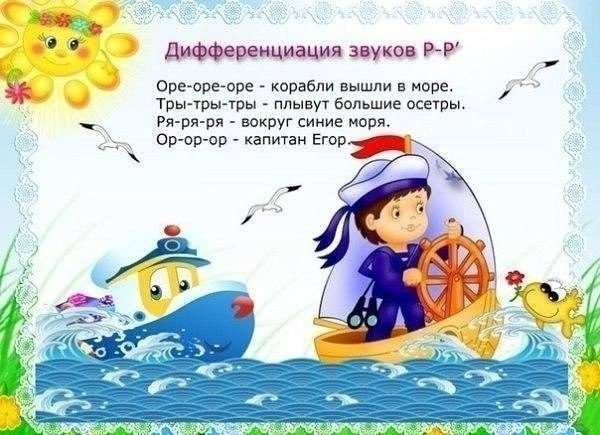 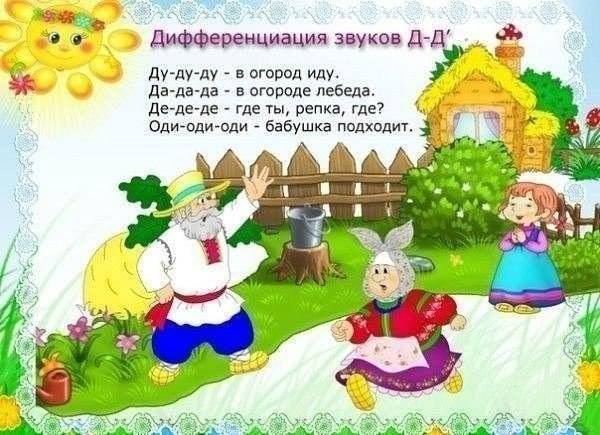 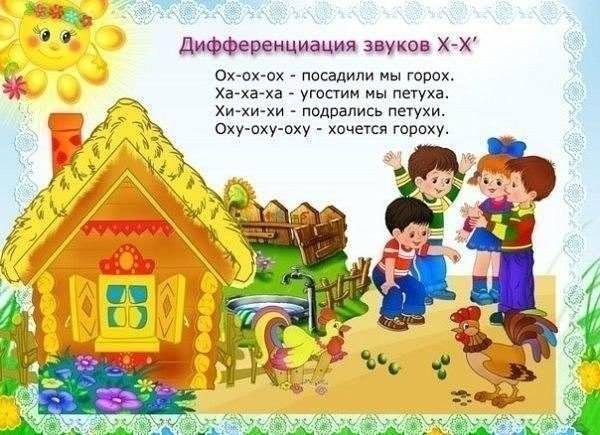 